T.C.        GÖNEN  KAYMAKAMLIĞI İlçe MüftülüğüSayı	:67354062-902.03-                                                                                                 Konu    :Vekil İmam Hatip Sözlü                Sınav İlanıDUYURU Görevlisi yurtdışında bulunan İlçemiz Muratlar Mahallesi Çerkez Camii İmam Hatibi Ömer BADEM’in yerine Vekil İmam Hatiplik görevi yapan Enes GACAL’ın, Adıyaman İli Gerger İlçesi Beşgöze Köyü Salavat Mezrası Camii İmam-Hatibi olarak atanmasından dolayı,  yerine 657 sayılı Devlet Memurları Kanunu'nun 86. maddesi ve Diyanet İşleri Başkanlığı Atama ve Yer Değiştirme Yönetmeliğinin 11. maddesine istinaden İlçemiz Müftülüğünce mülakat sınavı ile ihtiyaç duyulan camiye Vekil İmam-Hatip ataması yapılacaktır.A- BAŞVURU ŞARTLARI :657 sayılı Devlet Memurları Kanununun değişik 48. maddesindeki şartları taşıyor olmak,Diyanet İşleri Başkanlığı Atama ve Yer Değiştirme Yönetmeliğinin 5.maddesinin (b) bendindeki "Ortak Nitelik" şartını taşımak,En az İmam-Hatip Lisesi mezunu olmak 2022 KPSS (DHBT) sınavından en az 60 puan almış olmak,Vekil İmam-Hatiplik  yapmaya mani bir engeli bulunmamak.B- BAŞVURU İÇİN GEREKLİ EVRAKLAR :  1.  Form dilekçe (İlçe Müftülüğünden temin edilecek.)  2.  2022 yılı KPSS (DHBT) (en az 60 puan ve üstü puana sahip) sınav sonuç belgesi.  3.  T.C. Kimlik Numaralı Nüfus Cüzdanı Fotokopisi.  4.  Diploma aslı veya fotokopisi.  5.  Varsa Hafızlık Belgesi ve fotokopisi.  6.  2 adet Biometrik Fotoğraf 7. Vekil İmam-Hatiplik yapmaya mani bir özrü bulunmadığına, Askerlikle ilişiği bulunmadığına ve Adli Sicil ve Arşiv Sicil Kaydı olmadığına dair yazılı beyan.C- BAŞVURU ve SINAV İŞLEMLERİ :Başvuruda bulunacak adayların 21.08.2023- 04.09.2023 tarihleri arasında mesai saatleri içerisinde, başvuru için gerekli evrak ile birlikte Gönen İlçe Müftülüğüne şahsen müracaat etmeleri gerekmektedir.Sınav yeri ve tarihi, başvuru süresi sona erdikten sonra gerekli hazırlıkların tamamlanmasını müteakip 05/09/2023 tarihinde İlçe Müftülüğümüzün internet sitesinde (https://balikesir.diyanet.gov.tr/gonen/Sayfalar/home.aspx) duyurulacaktır.Bu duyuruda belirlenen esaslara uygun olmayan ve 04.09.2023 tarihi mesai saati bitiminden sonra yapılan başvurular kabul edilmeyecektir.Sınav işlemleri süresince adayın beyanı esas alınacaktır. Gerçeğe aykırı belge ve beyanda bulunduğu tespit edilenlerin başvurusu ve sınavı geçersiz sayılacağı gibi atama yapılması halinde de görevle ilişiği kesilecektir.Sınava gelirken kimlik belgelerini yanında getirmeyen adaylar kesinlikle sınava alınmayacaktır.Sınava girmeye hak kazandığı halde ilan edilen sınav tarihlerinde sınava katılmayan adaylar sınav hakkını kaybetmiş sayılacaktır. Bu durumdaki adaylara ikinci bir sınav hakkı verilmeyecektir.Faks ve e-posta yoluyla yapılan müracaatlar kesinlikle kabul edilmeyecek olup, postadaki vaki gecikmeler dikkate alınmayacaktır. Ç- DİĞER HUSUSLAR :Sınav ve atama sürecinde İlçe Müftülüğümüzün internet sitesinde yapılan tüm duyurular tebligat sayılacaktır. Adaylara ayrıca bildirim yapılmayacaktır.Sınav sonuçları Müftülüğümüzün internet sitesinde (https://balikesir.diyanet.gov.tr/altieylul/Sayfalar/home.aspx) ilan edilecektir.Yapılacak mülakatta 70 ve üzeri puan alan adaylar başarılı sayılacaktır.Başarı sıralamasında puanların eşit olması halinde sırasıyla, KPSS (DHBT) puanı yüksek olana, hafız olana, eğitim düzeyi yüksek olana, doğum tarihi önce olana öncelik verilecektir.7315 sayılı Güvenlik Soruşturması ve Arşiv Araştırması Kanunu gereğince arşiv araştırması sonucuna göre adayların ataması yapılacaktır. (Sonucun olumlu gelmesi halinde ilgililerin atamaları yapılacaktır.)Diyanet İşleri Başkanlığınca Vekil İmam-Hatip/Müezzin-Kayyım sınavları ile ilgili bu sınav tarihinden sonra yeni bir talimat gelmesi halinde İlçemiz Müftülüğünce yapılan Vekil İmam-Hatip/Müezzin-Kayyım sınavı hükümsüz kalacak olup yeni talimatlara göre işlem yapılacaktır.Sınav Konuları:Kur'an-ı Kerim (70 puan),Dini bilgiler (İtikat, ibadet, siyer ve ahlâk konuları) (20 puan),Hitabet (10 puan).Bu duyuruda yer almayan hususlarla ilgili olarak 657 sayılı Devlet Memurları Kanunu, 633 sayılı Diyanet İşleri Başkanlığı Kuruluş ve Görevleri Hakkında Kanun, Diyanet İşleri Başkanlığı Atama ve Yer Değiştirme Yönetmeliği ile Diyanet İşleri Başkanlığı Sınav Yönetmeliği hükümleri geçerlidir.D- İLETİŞİMYazışma Adresi :  Akçaali Mahallesi Kurşunlu Cad. No:45 Gönen/ Balıkesir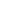        Telefon	: (0 266)- 762 1801Faks                   : (0266) 762 5962E-posta              : gonen@diyanet.gov.tr								 Ahmet DURAN                                                                                                                     İlçe Müftüsü                     